تمرين سري چهارم ترموديناميك I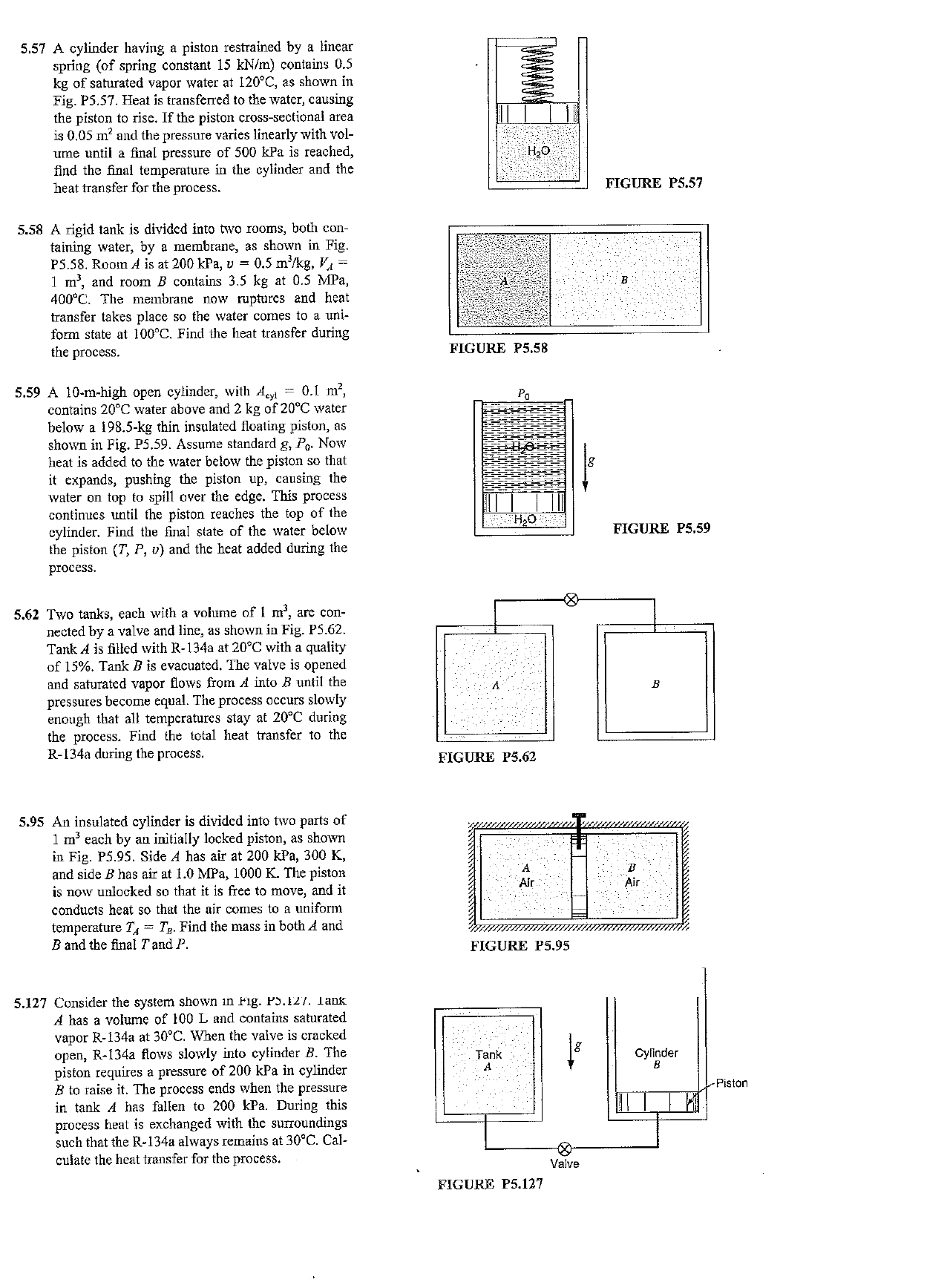 